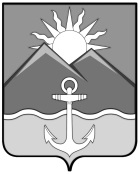 АДМИНИСТРАЦИЯХАСАНСКОГО МУНИЦИПАЛЬНОГО РАЙОНАПОСТАНОВЛЕНИЕпгт Славянкаот 16.05.2022г.                                                                                                                         № 287-па         	В соответствии с Федеральными законами от 06.10.2003 № 131-ФЗ «Об общих принципах организации местного самоуправления в Российской Федерации», от 12.01.1996   № 7-ФЗ «О некоммерческих организациях», от 24.07.2007 № 209-ФЗ «О развитии малого и среднего предпринимательства в Российской Федерации», пунктом 2 статьи 69, пунктом 7 статьи 78 и пунктом 4 статьи 78.1 Бюджетного кодекса Российской Федерации, постановлением Правительства Российской Федерации от 18.09.2020 № 1492 «Об общих требованиях к нормативным правовым актам, муниципальным правовым актам, регулирующим предоставление субсидий, в том числе грантов в форме субсидий, юридическим лицам, индивидуальным предпринимателям, а также физическим лицам – производителям товаров, работ, услуг, и о признании утратившими силу некоторых актов Правительства Российской Федерации и отдельных положений некоторых актов Правительства Российской Федерации», постановлением Правительства Приморского края  от 15.04.2021 № 230-пп «О внедрении системы персонифицированного финансирования дополнительного образования детей на территории Приморского края», приказом Министерства образования Приморского края от 20.04.2021 № 622-а «Об утверждении правил персонифицированного финансирования дополнительного образования детей в Приморском крае», администрация Хасанского муниципального района 	ПОСТАНОВЛЯЕТ:1. Утвердить прилагаемый Порядок предоставления грантов в форме субсидий в рамках системы персонифицированного финансирования дополнительного образования детей в Хасанском муниципальном районе.2. Опубликовать настоящее постановление в Бюллетене нормативных правовых актов Хасанского муниципального района и на официальном сайте администрации Хасанского муниципального района в информационно-телекоммуникационной сети «Интернет».	3. Настоящее постановление вступает в силу со дня его официального опубликования.	4. Контроль за исполнением настоящего постановления возложить на заместителя главы администрации Хасанского муниципального района И.В. Старцеву.Глава Хасанскогомуниципального района                                                                                                 И.В. Степанов Порядок предоставления грантов в форме субсидий в рамках системы персонифицированного финансирования дополнительного образования детей в Хасанском муниципальном районе Общие положения о предоставлении грантов в форме субсидий.Настоящий Порядок предоставления грантов в форме субсидий в рамках системы персонифицированного финансирования дополнительного образования детей в Хасанском муниципальном районе (далее-Порядок) разработан в соответствии с Федеральными законами от 06.10.2003 № 131-ФЗ «Об общих принципах организации местного самоуправления в Российской Федерации», от 12.01.1996 № 7-ФЗ «О некоммерческих организациях», от 24.07.2007 №209-ФЗ     «О развитии малого и среднего предпринимательства в Российской Федерации», пунктом 2 статьи 69, пунктом 7 статьи 78 и пунктом 4 статьи 78.1 Бюджетного кодекса Российской Федерации, постановлением Правительства Российской Федерации от 18.09.2020 № 1492 «Об общих требованиях к нормативным правовым актам, муниципальным правовым актам, регулирующим предоставление субсидий, в том числе грантов в форме субсидий, юридическим лицам, индивидуальным предпринимателям, а также физическим лицам – производителям товаров, работ, услуг, и о признании утратившими силу некоторых актов Правительства Российской Федерации      и отдельных положений некоторых актов Правительства Российской Федерации», постановлением Правительства Приморского края  от 15.04.2021 № 230-пп «О внедрении системы персонифицированного финансирования дополнительного образования детей на территории Приморского края», приказом Министерства образования Приморского края от 20.04.2021 № 622-а «Об утверждении правил персонифицированного финансирования дополнительного образования детей в Приморском крае» (далее – Правила персонифицированного финансирования),                       и устанавливает условия и механизм предоставления образовательным организациям, организациям, осуществляющим обучение, индивидуальным предпринимателям, реализующим дополнительные общеобразовательные программы, включенные в систему персонифицированного финансирования в порядке, установленном Правилами персонифицированного финансирования (далее соответственно – поставщики образовательных услуг; образовательные услуги) грантов                    в форме субсидий в целях финансового обеспечения затрат поставщиков образовательных услуг              в связи с оказанием ими образовательных услуг детям, использующим для обучения сертификаты дополнительного образования в Хасанском муниципальном районе (далее – гранты в форме субсидий). Главным распорядителем средств местного бюджета, осуществляющим предоставление грантов в форме субсидий поставщикам образовательных услуг в соответствии                с настоящим Порядком, является муниципальное казенное учреждение «Управление образования Хасанского муниципального района» (далее – Уполномоченный орган).Гранты в форме субсидий предоставляются в пределах бюджетных ассигнований, предусмотренных нормативным правовым актом (решением) о бюджете Хасанского муниципального района на соответствующий финансовый год и на плановый период и лимитов бюджетных обязательств, предусмотренных Уполномоченному органу на цели, указанные в п. 1 настоящего Порядка, в рамках реализации мероприятия «Обеспечение персонифицированного финансирования дополнительного образования детей» муниципальной программы «Развитие образования Хасанского муниципального района» 2018-2022 годы». Сведения о грантах в форме субсидий размещаются на едином портале бюджетной системы Российской Федерации в информационно-телекоммуникационной сети «Интернет» при формировании проекта решения о бюджете (проекта решения о внесении изменений в решение               о бюджете).Порядок проведения отбора получателей грантов в форме субсидийПраво на получение гранта в форме субсидии из местного бюджета предоставляется поставщикам образовательных услуг по результатам отбора, проводимого Уполномоченным органом путем запроса предложений (далее – Отбор), удовлетворяющим на первое число месяца, предшествующего месяцу подачи предложения (далее – Заявки) следующим требованиям:отсутствие у поставщика образовательных услуг неисполненной обязанности                    по уплате налогов, сборов, страховых взносов, пеней, штрафов, процентов, подлежащих уплате           в соответствии с законодательством Российской Федерации о налогах и сборах;отсутствие у поставщика образовательных услуг просроченной задолженности                    по возврату в местный бюджет субсидий, бюджетных инвестиций, предоставленных в том числе              в соответствии с иными правовыми актами, и иной просроченной (неурегулированной) задолженности перед местным бюджетом;поставщик образовательных услуг не находится в процессе реорганизации (за исключением реорганизации в форме присоединения к юридическому лицу, являющемуся участником отбора, другого юридического лица), ликвидации, в отношении его не введена процедура банкротства, деятельность поставщика образовательных услуг не приостановлена                       в порядке, предусмотренном законодательством Российской Федерации;в реестре дисквалифицированных лиц отсутствуют сведения                                                       о дисквалифицированных руководителе, членах коллегиального исполнительного органа, лице, исполняющем функции единоличного исполнительного органа или главном бухгалтере поставщика образовательных услуг, являющегося юридическим лицом, об индивидуальном предпринимателе;поставщик образовательных услуг не является иностранным юридическим лицом,                    а также российским юридическим лицом, в уставном (складочном) капитале которого доля участия иностранных юридических лиц, местом регистрации которых является государство или территория, включенные в утвержденный Министерством финансов Российской Федерации перечень государств и территорий, предоставляющих льготный налоговый режим налогообложения и (или) не предусматривающих раскрытия и предоставления информации при проведении финансовых операций (офшорные зоны), в совокупности превышает 50 процентов;поставщик образовательных услуг не получает средства из местного бюджета                        на основании иных муниципальных правовых актов на цели, установленные настоящим Порядком;Грант в форме субсидии предоставляется при соблюдении следующих условий:поставщик образовательных услуг реализует дополнительные общеобразовательные программы, включенные в соответствии с Правилами персонифицированного финансирования                   в реестр сертифицированных образовательных программ;в рамках системы персонифицированного финансирования на обучение                                по дополнительным общеобразовательным программам поставщика образовательных услуг, включенным в реестр сертифицированных образовательных программ, на момент подачи Заявки подано не менее одной заявки на обучение в соответствии с Правилами персонифицированного финансирования.В целях проведения Отбора Уполномоченный орган:ежегодно, не позднее 1 августа размещает на официальном сайте Уполномоченного органа в информационно-телекоммуникационной сети "Интернет" объявление о проведении Отбора с указанием:сроков проведения Отбора, осуществляемого непрерывно в течение периода действия программы персонифицированного финансирования Хасанского муниципального района;наименования, места нахождения, почтового адреса, адреса электронной почты Уполномоченного органа; доменного имени, и (или) сетевого адреса, и (или) указателей страниц сайта                           в информационно-телекоммуникационной сети "Интернет", на котором обеспечивается проведение Отбора;требований к участникам Отбора и перечня документов, представляемых участниками Отбора для подтверждения их соответствия указанным требованиям;порядка подачи Заявок участниками Отбора и требований, предъявляемых к форме                       и содержанию Заявок, подаваемых участниками Отбора;порядка отзыва Заявок участников отбора, порядка возврата Заявок участников Отбора, определяющего в том числе основания для возврата Заявок участников Отбора, порядок внесения изменений в Заявки участников Отбора;правил рассмотрения и оценки Заявок участников отбора;порядка предоставления участникам Отбора разъяснений положений объявления                 о проведении Отбора, даты начала и окончания срока такого предоставления;срока, в течение которого победители Отбора должны подписать соглашение                         о предоставлении гранта в форме субсидии (далее - Соглашение);условий признания победителей Отбора уклонившимися от заключения Соглашения;даты размещения результатов Отбора в информационно-телекоммуникационной сети "Интернет".образует комиссию по рассмотрению Заявок участников отбора (далее – Комиссия),             а также утверждает положение о Комиссии и ее состав;Для участия в Отборе поставщики образовательных услуг представляют                        в Уполномоченный орган Заявку по форме, определенной в объявлении о проведении Отбора,                   с приложением следующих документов:подписанная руководителем (лицом, исполняющим обязанности руководителя), или иным уполномоченным им лицом, главным бухгалтером или иным должностным лицом, на которое возлагается ведение бухгалтерского учета поставщика образовательных услуг, справки, содержащей информацию о том, что по состоянию на первое число месяца, предшествующего месяцу подачи Заявки:- поставщик образовательных услуг не получает средства из местного бюджета на основании иных муниципальных правовых актов на цели, установленные настоящим Порядком;- поставщик образовательных услуг не находится в процессе реорганизации, ликвидации,                   в отношении него не введена процедура банкротства, деятельность поставщика образовательных услуг не приостановлена в порядке, предусмотренном законодательством Российской Федерации, поставщик образовательных услуг, являющийся индивидуальным предпринимателем, не прекратил деятельность в качестве индивидуального предпринимателя;- поставщик образовательных услуг не является иностранным юридическим лицом, а также российским юридическим лицом, в уставном (складочном) капитале которого доля участия иностранных юридических лиц, местом регистрации которых является государство или территория, включенные в утвержденный Министерством финансов Российской Федерации перечень государств и территорий, предоставляющих льготный налоговый режим налогообложения и (или) не предусматривающих раскрытия и предоставления информации при проведении финансовых операций (офшорные зоны), в совокупности превышает 50 процентов;- у поставщика образовательных услуг отсутствует просроченная задолженность по возврату в местный бюджет субсидий, бюджетных инвестиций, предоставленных в том числе в соответствии с иными правовыми актами, а также иной просроченной (неурегулированной) задолженности                    по денежным обязательствам перед местным бюджетом;- у поставщика образовательных услуг отсутствует неисполненная обязанность по уплате налогов, сборов, страховых взносов, пеней, штрафов, процентов, подлежащих уплате                                    в соответствии с законодательством Российской Федерации о налогах и сборах;- в реестре дисквалифицированных лиц отсутствуют сведения о дисквалифицированных руководителе, членах коллегиального исполнительного органа, лице, исполняющем функции единоличного исполнительного органа, или главном бухгалтере поставщика образовательных услуг, являющегося юридическим лицом, об индивидуальном предпринимателе;согласие органа, осуществляющего функции и полномочия учредителя в отношении поставщика образовательных услуг на предоставление гранта в форме субсидии в случае, если поставщик образовательных услуг является государственным или муниципальным учреждением;согласие на публикацию в информационно-телекоммуникационной сети "Интернет" информации о поставщике образовательных услуг, о подаваемой поставщиком образовательных услуг Заявке, иной информации, связанной с Отбором, а также согласие на обработку персональных данных (для индивидуального предпринимателя);Документы, предусмотренные настоящим пунктом, могут быть представлены на бумажном носителе, а также в случае использования Уполномоченным органом информационной системы персонифицированного дополнительного образования – в электронной форме.Организация вправе отозвать Заявку до окончания рассмотрения Заявки Комиссией путем направления в адрес Уполномоченного органа соответствующего обращения, а также вправе представить новую Заявку в эти же сроки.Заявки, поступившие в Уполномоченный орган в течение срока приема документов, регистрируются в отдельном журнале учета Заявок, форма которого разрабатывается                                      и утверждается Уполномоченным органом.В целях проверки выполнения в отношении поставщика образовательных услуг условий, предусмотренных пунктом 6 настоящего Порядка Уполномоченный орган самостоятельно запрашивает у организации, осуществляющей функции оператора персонифицированного финансирования в соответствии с Правилами персонифицированного финансирования (далее – оператор персонифицированного финансирования), следующую информацию:об участии поставщика образовательных услуг в системе персонифицированного финансирования дополнительного образования детей в Хасанском муниципальном районе;о наличии заявок на обучение по дополнительным общеобразовательным программам поставщика образовательных услуг, включенным в реестр сертифицированных образовательных программ, поданных с использованием сертификатов дополнительного образования в Хасанском муниципальном районе, в соответствии с Правилами персонифицированного финансирования,                     и объемах обеспечения сертификатов, зарезервированных для соответствующих договоров                       об образовании, в том числе в разбивке по месяцам.В течение 5-ти рабочих дней после поступления Заявки Комиссия проводит ее оценку. В случае отсутствия оснований для отклонения Заявки Комиссия принимает решение                                  о предоставлении гранта в форме субсидии поставщику образовательных услуг.Основаниями для отклонения Заявки поставщика образовательных услуг являются:- непредставление (представление не в полном объёме) перечня документов, определённых пунктом 8 настоящего Порядка;- несоответствие поставщика образовательных услуг одному или нескольким требованиям, указанным в пункте 5 настоящего Порядка;- невыполнение в отношении поставщика образовательных услуг условий, указанных                         в пункте 6 настоящего Порядка;- недостоверность представленной поставщиком образовательных услуг информации.В течение 5-ти рабочих дней со дня принятия Комиссией решения о предоставлении гранта в форме субсидии поставщику образовательных услуг Уполномоченный орган заключает                  с поставщиком образовательных услуг Соглашение, в котором предусматриваются:целевое назначение гранта в форме субсидии, включая предельный размер гранта                  в форме субсидии на соответствующий период действия программы персонифицированного финансирования дополнительного образования детей в Хасанском муниципальном районе, утверждаемой правовым актом Уполномоченного органа, в том числе с разбивкой по календарным годам;условия и порядок предоставления и использования гранта в форме субсидии, в том числе требование по соблюдению поставщиком образовательных услуг Правил персонифицированного финансирования при реализации дополнительных общеобразовательных программ, включенных в реестр сертифицированных образовательных программ;согласие поставщика образовательных услуг на осуществление Уполномоченным органом и органом муниципального финансового контроля проверок соблюдения поставщиком образовательных услуг целей, условий и порядка предоставления гранта в форме субсидии;обязательство поставщика образовательных услуг по заключению дополнительных соглашений об изменении предельного размера гранта в форме субсидии в случае установления такой необходимости Уполномоченным органом в порядке и в сроки, предусмотренные разделом VII настоящего Порядка.условия, определяющие порядок изменения и расторжения Соглашения;иная информация, определенная настоящим Порядком.Соглашение и дополнительные соглашения к указанному Соглашению, предусматривающие внесение в него изменений или его расторжение, заключаются в соответствии с формой, установленной приложением 1 к настоящему Порядку.Цели и порядок предоставления грантов в форме субсидийГрант в форме субсидии предоставляется в целях финансового обеспечения следующих затрат поставщиков образовательных услуг в связи с оказанием ими образовательных услуг в рамках системы персонифицированного финансирования дополнительного образования детей в Хасанском муниципальном районе:затраты на оплату труда и начисления на выплаты по оплате труда педагогического персонала, непосредственно реализующего образовательную программу;затраты на оплату труда педагогического персонала, необходимого                                       для сопровождения реализации образовательной программы (педагоги-психологи, педагоги-организаторы, методисты, социальные педагоги и пр.);затраты на приобретение материальных запасов, потребляемых в процессе реализации образовательной программы;затраты на приобретение, амортизацию и восполнение средств обучения, используемых при реализации образовательной программы;затраты на приобретение коммунальных услуг;затраты на приобретение услуг связи;затраты на услуги по содержанию объектов недвижимого и особо ценного движимого имущества, включая проведение текущего ремонта и мероприятий по обеспечению санитарно-эпидемиологических требований, противопожарной безопасности, охранной сигнализации;затраты на оплату труда и начисления на выплаты по оплате труда работников, которые не принимают непосредственного участия в реализации образовательной программы (административно-управленческий, административно-хозяйственный, учебно-вспомогательный                 и иной персонал);затраты на обеспечение получения дополнительного образования педагогическими работниками, принимающими участие в реализации образовательной программы;затраты на обеспечение допуска педагогических работников к педагогической деятельности (в том числе затраты на прохождение медицинских осмотров).Предельный размер гранта в форме субсидии определяется как сумма средств, зарезервированных на обеспечение затрат по заключенным поставщиком образовательных услуг               в соответствии с Правилами персонифицированного финансирования договорам об образовании                   и поданным заявкам на заключение договоров об образовании  по дополнительным общеобразовательным программам поставщика образовательных услуг, включенным в реестр сертифицированных образовательных программ (далее – объем финансового обеспечения                       по договорам), с учетом осуществляемых перерасчетов по неисполненным поставщиком образовательных услуг обязательствам в рамках заключенных договоров об образовании.Расчет объема финансового обеспечения по каждому отдельному договору об образовании                  в конкретном месяце определяется соответствующим договором об образовании, с учетом продолжительности периода обучения по дополнительной общеобразовательной программе                        в указанном месяце.Перечисление гранта в форме субсидии осуществляется Уполномоченным органом      на основании предоставляемых поставщиками образовательных услуг заявок на перечисление средств гранта в форме субсидии.Для получения гранта в форме субсидии поставщик образовательных услуг ежемесячно,               не ранее 2-го рабочего дня текущего месяца, формирует и направляет в Уполномоченный орган заявку на перечисление средств гранта в форме субсидии за текущий месяц (далее - заявка                        на авансирование) и реестр договоров об образовании (твердых оферт), по которым запрашивается авансирование, по форме в соответствии с приложением 2 к настоящему Порядку.Уполномоченный орган не позднее 10-ти рабочих дней после получения заявки                               на авансирование осуществляет перечисление средств гранта поставщику образовательных услуг.               В случае наличия переплаты в отношении поставщика образовательных услуг, образовавшейся                в предыдущие месяцы, размер перечисляемых поставщику образовательных услуг средств гранта              в форме субсидии в соответствии с заявкой на авансирование поставщика образовательных услуг снижается на величину соответствующей переплаты. В случае наличия задолженности в отношении поставщика образовательных услуг, образовавшейся в предыдущие месяцы, размер перечисляемых поставщику образовательных услуг средств гранта в форме субсидии в соответствии с заявкой                  на авансирование увеличивается на величину соответствующей задолженности.Поставщик образовательных услуг ежемесячно, не позднее последнего дня месяца,                        за который Уполномоченным органом будет осуществляться перечисление средств гранта в форме субсидии по Соглашению (далее – отчетный месяц), определяет объем оказания образовательной услуги по каждому отдельному договору (договору-оферте) об образовании, заключенному                       в соответствии с Правилами персонифицированного финансирования, в отчетном месяце. Определяемый объем оказания образовательной услуги в отчетном месяце не может превышать объем, установленный договором об образовании (твердой офертой).Начиная с 3-го числа месяца, следующего за отчетным месяцем, поставщик образовательных услуг формирует и направляет в Уполномоченный орган заявку на перечисление средств гранта                   в форме субсидии за отчетный месяц (далее - заявка на финансирование), а также реестр договоров об образовании (твердых оферт) по форме в соответствии с приложением 3 к настоящему Порядку.Заявка на финансирование формируется на сумму, определяемую как разница между совокупным объемом обязательств Уполномоченного органа за отчетный месяц с учетом объема оказанных образовательных услуг за отчетный месяц перед поставщиком образовательных услуг                   и произведенного по заявке на авансирование поставщика образовательных услуг перечисления средств за отчетный месяц. Уполномоченный орган в течение 5-ти рабочих дней после получения заявки                                     на финансирование и прилагающегося реестра договоров об образовании (твердых оферт) осуществляет перечисление средств гранта по заявке на финансирование.Выполнение действий, предусмотренных абзацами со второго по седьмой настоящего пункта при финансировании образовательных услуг, оказанных в декабре, осуществляется до 30 декабря текущего года. Перечисление гранта в форме субсидии осуществляется:1) юридическим лицам, за исключением бюджетных (автономных) учреждений, индивидуальным предпринимателям - на расчетные счета, открытые получателям грантов в форме субсидии в российских кредитных организациях;2) бюджетным учреждениям – на лицевые счета бюджетного учреждения, открытые                          в территориальном органе Федерального казначейства;3) автономным учреждениям – на лицевые счета автономного учреждения, открытые                     в территориальном органе Федерального казначейства, или расчетные счета в российских кредитных организациях.Требования к отчетностиПоставщик образовательных услуг ежеквартально не позднее 15-го числа месяца, следующего за отчетным кварталом, представляет в Уполномоченный орган отчет о расходах, источником финансового обеспечения которых является грант в форме субсидии по форме, установленной Соглашением.Уполномоченный орган вправе устанавливать в Соглашении сроки и формы представления поставщиком образовательных услуг дополнительной отчетности.Требования об осуществлении контроля за соблюдением условий, целей и порядка предоставления гранта в форме субсидии и ответственности за их нарушение.Контроль за соблюдением условий, целей и порядка предоставления грантов в форме субсидий осуществляется Уполномоченным органом и органом муниципального финансового контроля. Поставщик образовательных услуг дает согласие на осуществление таких проверок посредством заключения Соглашения.В случае выявления фактов нарушения целей, условий и порядка предоставления гранта в форме субсидии, установленных настоящим Порядком и Соглашением, соответствующие средства подлежат возврату в доход местного бюджета в следующем порядке:Уполномоченный орган в течение 5-ти рабочих дней с даты выявления нарушения условий предоставления средств прекращает предоставление гранта в форме субсидии                                     и направляет поставщику образовательных услуг требование о его возврате или зачете в счет текущих платежей в рамках финансового обеспечения по Соглашению (в случае если нарушение выявлено по суммам текущего финансового года);требование о возврате (зачете) гранта в форме субсидии в случае нарушения условий, установленных для его предоставления, выявленного по фактам проверок, проведенных Уполномоченным органом и органом муниципального финансового контроля, должно быть исполнено поставщиком образовательных услуг в течение 5-ти рабочих дней с даты получения указанного требования.В случае невозврата гранта в форме субсидии сумма, израсходованная с нарушением условий ее предоставления, подлежит взысканию в судебном порядке.При невозврате гранта в форме субсидии в срок, установленный подпунктом 2 пункта 21 настоящего Порядка, Уполномоченный орган принимает меры по взысканию подлежащего возврату в местный бюджет гранта в форме субсидии в судебном порядке.Порядок инвентаризации обязательств Уполномоченного органа по соглашениям о предоставлении грантов в форме субсидииУполномоченный орган осуществляет перерасчет объемов обязательств                                по обеспечению затрат поставщиков образовательных услуг, заключивших Соглашения,                              в следующих случаях:на регулярной основе, ежемесячно, не позднее 5-го числа текущего месяца;в течение 2 рабочих дней после принятия Комиссией решения о предоставлении гранта в форме субсидии поставщику образовательных услуг, в случае выявления невозможности предоставления гранта в форме субсидии в полном объеме в связи с достижением предела бюджетных обязательств, предусмотренных Уполномоченному органу на цели, указанные в п. 1 настоящего Порядка.В целях осуществления перерасчета объема обязательств по Соглашениям Уполномоченный орган запрашивает у оператора персонифицированного финансирования сводную информацию об объеме обязательств по договорам об образовании и заявкам на обучение, заключенным и поданным в рамках системы персонифицированного финансирования Хасанского муниципального района. Оператор персонифицированного финансирования предоставляет запрошенную информацию в течение 1 рабочего дня. На основании предоставленной оператором персонифицированного финансирования информации Уполномоченный орган в соответствии с пунктом 16 определяет актуальный предельный размер грантов в форме субсидии для каждого поставщика образовательных услуг, заключившего Соглашение.В течение 2-х рабочих дней после определения актуального размера грантов в форме субсидии Уполномоченный орган направляет поставщикам образовательных услуг, заключившим Соглашения, дополнительные соглашения об изменении предельного размера гранта в форме субсидии в соответствии с его актуальным значением. Поставщик образовательных услуг подписывает дополнительное соглашение об изменении предельного размера гранта в форме субсидии в течение 2-х рабочих дней после его получения.                                                             Приложение №1 Соглашение о предоставлении грантов в форме субсидий в рамках системы персонифицированного финансирования дополнительного образования детей в Хасанском муниципальном районепгт Славянка"____"____________________20___г. N__________Муниципальное казенное учреждение «Управление образования Хасанского муниципального района», именуемое в дальнейшем «Управление образования» в лице__________________________, действующего (ей) на основании Устава, утвержденного постановлением главы Хасанского муниципального района от 19 июля 2011 года № 41-Г с одной стороны и наименование поставщика образовательных услуг, именуемый в дальнейшем «Получатель»,                                                                      в лице____________________________________, действующего (ей) на основании ________________________________, с другой стороны, далее именуемые "Стороны",                                  в соответствии с Бюджетным кодексом Российской Федерации, Порядком предоставления грантов в форме субсидий в рамках системы персонифицированного финансирования дополнительного образования детей в Хасанском муниципальном районе, утвержденным Постановлением администрации Хасанского муниципального района (далее – Порядок), приказом Министерства образования Приморского края от 20.04.2021 г. №622-а «Об утверждении правил персонифицированного финансирования дополнительного образования детей в Приморского края» (далее – Правила персонифицированного финансирования), протоколом Комиссии _____________ заключили настоящее соглашение (далее – Соглашение) о нижеследующем. Предмет СоглашенияПредметом Соглашения является предоставление Получателю из местного бюджета                   в 20___ - 20___ годах гранта в форме субсидии:в целях финансового обеспечения следующих затрат Получателя в связи с оказанием образовательных услуг в рамках системы персонифицированного финансирования дополнительного образования детей Хасанского муниципального района, предусмотренных Порядком (далее – Субсидия):затраты на оплату труда и начисления на выплаты по оплате труда педагогического персонала, непосредственно реализующего образовательную программу;затраты на оплату труда педагогического персонала, необходимого для сопровождения реализации образовательной программы (педагоги-психологи, педагоги-организаторы, методисты, социальные педагоги и пр.);затраты на приобретение материальных запасов, потребляемых в процессе реализации образовательной программы;затраты на приобретение, амортизацию и восполнение средств обучения, используемых при реализации образовательной программы;затраты на приобретение коммунальных услуг;затраты на приобретение услуг связи;затраты на услуги по содержанию объектов недвижимого и особо ценного движимого имущества, включая проведение текущего ремонта и мероприятий по обеспечению санитарно-эпидемиологических требований, противопожарной безопасности, охранной сигнализации;затраты на оплату труда и начисления на выплаты по оплате труда работников, которые не принимают непосредственного участия в реализации образовательной программы (административно-управленческий, административно-хозяйственный, учебно-вспомогательный и иной персонал);затраты на обеспечение получения дополнительного образования педагогическими работниками, принимающими участие в реализации образовательной программы;затраты на обеспечение допуска педагогических работников к педагогической деятельности (в том числе затраты на прохождение медицинских осмотров).Финансовое обеспечение предоставления СубсидииСубсидия предоставляется Получателю на цели, указанные в разделе 1 Соглашения,             в пределах лимитов бюджетных обязательств, доведенных «Управлению образованию»                            как получателю средств  местного бюджета, по кодам классификации расходов  местного бюджета (далее - коды БК) в общем размере ____________ рублей _______ копеек, в том числе:в 2022 году__________(__________) рублей - по коду БК __________;в 2023 году__________(__________) рублей - по коду БК ___________;в 2024 году__________ (_________) рублей - по коду БК____________.Условия и порядок предоставления СубсидииСубсидия предоставляется в соответствии с Порядком: при представлении Получателем в «Управление образование» заявок                                    на перечисление средств гранта по формам, предусмотренным Порядком. при соблюдении иных условий, в том числе:Получатель реализует дополнительные общеобразовательные программы, включенные в соответствии с Правилами персонифицированного финансирования в реестр сертифицированных образовательных программ.финансовое обеспечение затрат Получателя в связи с оказанием образовательных услуг в рамках системы персонифицированного финансирования дополнительного образования детей Хасанского муниципального района осуществляется при условии соблюдения Получателем требований Правил персонифицированного финансирования. С целью подтверждения возникновения затрат, на финансовое обеспечение которых предоставляется Субсидия, Получатель осуществляет ведение реестра договоров об образовании, заключенных им с родителями (законными представителями) детей – участниками системы персонифицированного финансирования дополнительного образования детей Хасанского муниципального района.Перечисление Субсидии осуществляется в соответствии с бюджетным законодательством Российской Федерации и сроками, установленными Порядком, на счет Получателя, открытый в ________________________.Условием предоставления Субсидии является согласие Получателя на осуществление Управлением образованием и органами муниципального финансового контроля проверок соблюдения поставщиком образовательных услуг целей, условий и порядка предоставления гранта в форме субсидии. Выражение согласия Получателя на осуществление указанных проверок осуществляется путем подписания Соглашения.Взаимодействие сторонУправление образование обязуется: обеспечить предоставление Субсидии в соответствии с разделом 3 Соглашения;осуществлять проверку представляемых Получателем заявок на перечисление средств гранта в форме субсидии, в том числе на соответствие их Порядку, в течение _3_ рабочих дней                  со дня их получения от Получателя;обеспечивать перечисление Субсидии на счет Получателя, указанный в разделе 3 Соглашения, в соответствии с пунктом 3.2 Соглашения;осуществлять контроль за соблюдением Получателем порядка, целей и условий предоставления Субсидии, установленных Порядком и Соглашением, путем проведения плановых и (или) внеплановых проверок, включая проверку отчетных документов.в случае установления Управлением или получения от органа муниципального финансового контроля информации о факте (ах) нарушения Получателем Правил персонифицированного финансирования, порядка, целей и условий предоставления Субсидии, предусмотренных Порядком и Соглашением, в том числе указания в документах, представленных Получателем в соответствии с Порядком и Соглашением, недостоверных сведений, направлять Получателю требование об обеспечении возврата Субсидии в местный бюджет в размере и в сроки, определенные в указанном требовании;рассматривать предложения, документы и иную информацию, направленную Получателем, в том числе в соответствии с пунктом 4.4.1 Соглашения, в течение _3_ рабочих дней со дня их получения и уведомлять Получателя о принятом решении (при необходимости);направлять разъяснения Получателю по вопросам, связанным с исполнением настоящего Соглашения, в течение _3_ рабочих дней со дня получения обращения Получателя                   в соответствии с пунктом 4.4.2 Соглашения.Управление образование вправе:принимать решение об изменении условий Соглашения, в том числе на основании информации и предложений, направленных Получателем в соответствии с пунктом 4.4.1 Соглашения, включая уменьшение размера Субсидии, а также увеличение размера Субсидии при наличии неиспользованных лимитов бюджетных обязательств, указанных в пункте 2.1 Соглашения при условии предоставления Получателем информации, содержащей финансово-экономическое обоснование данного изменения;требовать заключения дополнительных соглашений об изменении размера Субсидии   в случае установления такой необходимости в порядке и в сроки, предусмотренные Порядком.приостанавливать предоставление Субсидии в случае установления Управлением или получения от органа муниципального финансового контроля информации о факте(ах) нарушения Получателем Правил персонифицированного финансирования, порядка, целей и условий предоставления Субсидии, предусмотренных Порядком и Соглашением, в том числе указания               в документах, представленных Получателем в соответствии с Соглашением недостоверных сведений, до устранения указанных нарушений с обязательным уведомлением Получателя                       не позднее _3_ рабочего дня с даты принятия решения о приостановлении.запрашивать у Получателя документы и информацию, необходимые для осуществления контроля за соблюдением Получателем порядка, целей и условий предоставления Субсидии, установленных Порядком и Соглашением, в соответствии с пунктом 4.1.4 Соглашения.Получатель обязуется:представлять в Управление образование заявки на перечисление средств Субсидии                  в сроки, предусмотренные Порядком;направлять Субсидию на финансовое обеспечение затрат, предусмотренных пунктом 1.1 Соглашения;не приобретать за счет Субсидии иностранную валюту;вести обособленный аналитический учет операций, осуществляемых за счет Субсидии;осуществлять оказание образовательных услуг по договорам об образовании, заключенным в рамках системы персонифицированного финансирования дополнительного образования детей Хасанского муниципального района, с соблюдением Правил персонифицированного финансирования;заключать договоры об образовании в рамках системы персонифицированного финансирования дополнительного образования детей Хасанском муниципальном районе                         в соответствии с Правилами персонифицированного финансирования;заключать дополнительные соглашения об изменении размера Субсидии в случае установления Управлением образованием такой необходимости в порядке и в сроки, предусмотренные Порядком.представлять в Управление отчет о расходах Получателя, источником финансового обеспечения которых является Субсидия, в соответствии с пунктом 4.1.4 Соглашения, не позднее _3_ рабочего дня, следующего за отчетным кварталом;в случае получения от Управления образования требования в соответствии с пунктом 4.1.5 настоящего Соглашения:устранять факт(ы) нарушения порядка, целей и условий предоставления Субсидии                 в сроки, определенные в указанном требовании; возвращать в местный бюджет Субсидию в размере и в сроки, определенные                          в указанном требовании.обеспечивать полноту и достоверность сведений, представляемых в Управление                     в соответствии с Соглашением.Получатель вправе:направлять в Управление образование предложения о внесении изменений                               в Соглашение в том числе в случае установления необходимости изменения размера Субсидии                    с приложением информации, содержащей финансово-экономическое обоснование данного изменения;обращаться в Управление образование в целях получения разъяснений в связи                       с исполнением Соглашения;Ответственность СторонВ случае неисполнения или ненадлежащего исполнения своих обязательств                          по Соглашению Стороны несут ответственность в соответствии с законодательством Российской Федерации.Заключительные положенияСпоры, возникающие между Сторонами в связи с исполнением Соглашения, решаются ими, по возможности, путем проведения переговоров с оформлением соответствующих протоколов или иных документов. При недостижении согласия споры между Сторонами решаются в судебном порядке.Настоящее Соглашение вступает в силу с даты его подписания лицами, имеющими право действовать от имени каждой из Сторон, но не ранее доведения лимитов бюджетных обязательств, указанных в пункте 4.2.1 и 4.2.2 Соглашения, и действует до полного исполнения Сторонами своих обязательств по Соглашению.Изменение Соглашения, в том числе в соответствии с положениями пункт 4.2.1 и 4.2.2 Соглашения, осуществляется по соглашению Сторон и оформляется в виде дополнительного соглашения к Соглашению.Расторжение Соглашения осуществляется:в одностороннем порядке в случае:реорганизации или прекращения деятельности Получателя;нарушения Получателем порядка, целей и условий предоставления Субсидии, установленных Порядком и Соглашением;Документы и иная информация, предусмотренные Соглашением, направляются Сторонами следующим(и) способом(ами):путем использования государственной интегрированной информационной системы управления общественными финансами "Электронный бюджет";Соглашение заключено Сторонами в форме:Электронного документа в государственной интегрированной информационной системе управления общественными финансами "Электронный бюджет" и подписано усиленными квалифицированными электронными подписями лиц, имеющих право действовать от имени каждой из Сторон Соглашения;Платежные реквизиты Сторон                                                       Приложение N 2 Заявка на перечисление средств гранта в форме субсидии за текущий месяц (заявка на авансирование) №__ от «____» _________ 20___ г._наименование поставщика образовательных услуг_ (далее – поставщик образовательных услуг) просит вас перечислить в рамках соглашения от "__" _________ 20__ г. №___ с целью финансового обеспечения затрат поставщика образовательных услуг в связи с оказанием им образовательных услуг детям, получившим сертификаты дополнительного образования                              в Хасанского муниципального района в __________ месяце 20__ года грант в форме субсидии                     в размере __________ рублей 00 коп. в соответствии с реестром договоров об образовании (приложение).Приложение к заявке на перечислениесредств гранта в форме субсидии за текущий месяц №___ от «____» _________ 20___ г.Реестр действующих в ______ месяце 20__ года договоров об образовании детей - участников системы персонифицированного финансирования, по которым запрашивается авансированиеМесяц, на который сформирован аванс: _________________________Наименование поставщика образовательных услуг: _________________________________ОГРН поставщика образовательных услуг: _____________________Содержание факта хозяйственной жизни: финансовое обеспечение затрат в связи с оказанием образовательных услуг детям, внесенным в реестр сертификатов дополнительного образования муниципального района (городского округа) _______________________ (далее – Дети),                                 в соответствии с договорами и договорами-офертами об образовании, заключенными с родителями (законными представителями) Детей в соответствии с Правилами персонифицированного финансирования.Всего подлежит к оплате: _____________________ руб.                                                                                                       Приложение N 3Заявка на перечисление средств гранта в форме субсидии за отчетный месяц№__ от «____» _________ 20___ г. _наименование поставщика образовательных услуг_ (далее – поставщик образовательных услуг) просит вас перечислить в рамках соглашения от «__» _________ 20__ г. №___ с целью финансового обеспечения затрат поставщика образовательных услуг в связи с оказанием им образовательных услуг детям, получившим сертификаты дополнительного образования                                в Хасанском муниципальном районе в __________ месяце 20__ года грант в форме субсидии                        в размере __________ рублей 00 коп. в соответствии с реестром договоров об образовании (приложение).Приложение к заявке на перечислениесредств гранта в форме субсидии за отчетный месяц №___ от «____» _________ 20___ г.Реестр действующих в ______ месяце 20__ года договоров об образовании детей - участников системы персонифицированного финансирования, по которым запрашивается финансированиеМесяц, за который сформирован реестр: _________________________Наименование поставщика образовательных услуг: _________________________________ОГРН поставщика образовательных услуг: ______________________Содержание факта хозяйственной жизни: финансовое обеспечение затрат в связи с оказанием образовательных услуг детям, внесенным в реестр сертификатов дополнительного образования муниципального района (городского округа) _______________________ (далее – Дети),                                в соответствии с договорами и договорами-офертами об образовании, заключенными с родителями (законными представителями) Детей в соответствии с Правилами персонифицированного финансирования.Всего подлежит к оплате: _____________________ руб.Об утверждении Порядка предоставления грантов в форме субсидии в рамках системы персонифицированного дополнительного образования детей в Хасанском муниципальном районе                    УТВЕРЖДЕНпостановлением администрации Хасанского муниципального района от 16.05.2022г. № 287-пак Порядку предоставления грантов в форме субсидий в рамках системы персонифицированного финансирования дополнительного образования детей в Хасанском муниципальном районеМуниципального казенного учреждения «Управление образования Хасанского муниципального района»Место нахождения: 692701, Приморский край,  пгт Славянка, ул. Молодежная, 1Сокращенное наименование Получателя Место нахождения:Банковские реквизиты:УФК по Приморскому краюИНН2531010346/253101001Наименование Получателя ИНН/КППБанковские реквизиты: (л/с 03203009180) ОГРН, ОКТМО                             р/с 03231643056480002000Дальневосточное ГУ Банка России//                 УФК по Приморскому краю г. Владивосток к/с 4012810545370000012БИК 010507002Начальник МКУ «Управление образования ХМР»_________________________________________                                           МП                                                        МП                                        к Порядку предоставления грантов в форме субсидий в рамках системы персонифицированного финансирования дополнительного образования детей в Хасанском муниципальном районе№ п.п.№ договора (договора-оферты)Дата договора (договора-оферты)Номер сертификатаОбъем обязательств Уполномоченного органа за текущий месяц, %Сумма финансового обеспечения, руб. __наименование поставщика образовательных услуг__ __наименование поставщика образовательных услуг__РуководительГлавный бухгалтер_________________/_________________/М.П._________________/_________________/к Порядку предоставления грантов в форме субсидий в рамках системы персонифицированного финансирования дополнительного образования детей в Хасанском муниципальном районе№ п.п.№ договора (договора-оферты)Дата договора (договора-оферты)Номер сертификатаОбъем обязательств Уполномоченного органа за текущий месяц, %Сумма финансового обеспечения, руб. __наименование поставщика образовательных услуг__ __наименование поставщика образовательных услуг__РуководительГлавный бухгалтер_________________/_________________/ М.П._________________/_________________/